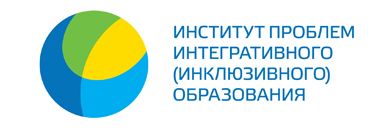 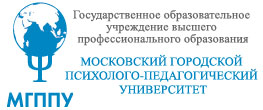 Московский городской психолого-педагогический университетИнститут проблем интегративного (инклюзивного) образованияИнклюзия в образованииНаучный семинарПриглашаем Вас принять участие в ежемесячном научном семинаре «Инклюзия в образовании»Целью научного семинара является организация научной коммуникации, обсуждение новых идей и результатов исследований, анализ эффективности технологических решений практики . Тема первого семинара: «Философские и культурологические  основы инклюзивного образования»Основной докладчик: Алексей Юрьевич Шеманов, доктор философских наук, заведующий  Лабораторией проблем социокультурной реабилитации лиц с ограниченными возможностями здоровья ИПИО МГППУ.Организатор семинара: Ученый совет Института проблем интегративного (инклюзивного) образования МГППУ.Техническая поддержка семинара: факультет дистанционного обучения МГППУ.К участию приглашаются специалисты сферы образования,  развивающие теорию и практику инклюзивного образования в России и за рубежом: ученые, магистранты, аспиранты,  сотрудники ИПИО, члены и эксперты секции УМО, сотрудники кафедры специальной (коррекционной) педагогики МГППУ, сотрудники смежных кафедр городских вузов.Семинар  состоится 27 февраля 2012 года в 18 часовпо адресу: МГППУ, ул. Сретенка, д. 29, ауд. 506Он-лайн трансляция семинара ведется на сайте  http://www.inclusive-edu.ruИнформационная поддержка семинара: http://www.inclusive-edu.ru,  http://www.mgppu.ru/, http://edu-open.ru. E-mail: ipio.seminar@mail.ru